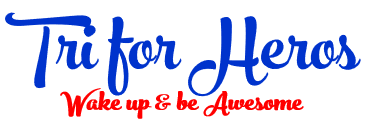 Company/Organization Name: ___________________________________________________________________________Address: ____________________________________________________________________________________________________City: _______________________________________________ State: _________________ Zip_____________________________Contact Person: ____________________________________________________________________________________________Contact email: ______________________________________________________________________________________________ Phone number: _____________________________________________________________________________________________ Web site address: ___________________________________________________________________________________________Sponsorship $_________________________________________________________________________________Monetary donations and/or donation of goodsIf you are sponsoring a Silver Level, please write below your company name exactly how you’d like it to appear on the tee-shirt_________________________________________________________________________________________________________________2.  We plan to send materials/giveaways for participants swag bags:   	Yes ~ No (Circle One)If yes, what item would you like us to include: ___________________________________________________________________________________________________________________________________________________________________________The proceeds of the Tri for Heros event will be donated to non-profit organizations who help our Military Members, Veterans, First Responders and their families.* Logos for signage should be submitted as hi‐res (300 dpi) JPEG or EPS files. MostPhotoshop and Illustrator files can also be accepted.Logos for web site should be submitted as 72 dpi JPEG or PNG files.Tri for Heros would like to thank you for considering sponsorship of the Triathlon.For more information go to www.triforheros.org or email us at cmarden@triforheros.orgPlease make check payable to Tri for HerosMail it to: 183 Sumner St. Stoughton, MA 02072